Aufgabe:	Bestimme die Abhängigkeit der Schwingungsdauer von der Pendellänge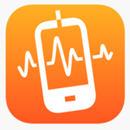 mit Hilfe der phyphox-AppMaterial1 mobiles Gerät (Smartphone oder Tablet) mit der phyphox-App(diese beinhaltet die Messeinrichtung Fadenpendel)VorbereitungStarte auf dem Gerät die phyphox-App und aktiviere „Fadenpendel“.Tippe auf die drei Punkte oben rechts und aktiviere die Zeitautomatik: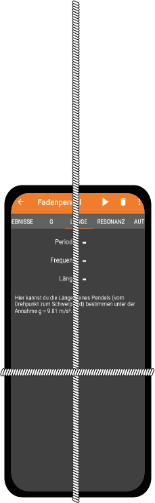 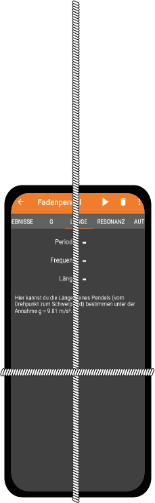 Zeitverzögerung 3s, Dauer des Experiments 10s.Hänge das mobile Gerät sicher in die Halterung ein. DurchführungStarte die Messung: drücke auf das Dreieck.Lass das mobile Gerät schwingen bis die Messung beendet ist.Verändere die Länge des Pendels und führe die Messung erneut durch.BeobachtungAuswertungFormuliere eine Beziehung aus deinen Messergebnissen.______________________________________________________________________________________________________________________________________Kontrolliere die Genauigkeit deiner Messung mit Hilfe der phyphox-App:Tippe auf „G“ und gib die Länge deines Fadenpendels bei der letzten Messung ein.Der angezeigte Wert für den Ortsfaktor (Erdbeschleunigung) sollte ungefähr  entsprechen.			Ermittelter Ortsfaktor:  ______Fehlerbetrachtung:Nenne einen Fehler, der zu einer Messunsicherheit geführt haben kann.___________________________________________________________________l in cmT in sf in Hz